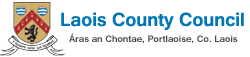 Laois County CouncilRepair and Leasing Scheme (RLS)Application FormRepair and Leasing Scheme (RLS)Application FormIf you are interested in having your property repaired for leasing to Laois County Council, please complete the form below and attach any other relevant information you may have. Recent photographs of the exterior, interior and garden (if applicable) must be submitted with his application.If you are interested in having your property repaired for leasing to Laois County Council, please complete the form below and attach any other relevant information you may have. Recent photographs of the exterior, interior and garden (if applicable) must be submitted with his application.1. Contact Details1. Contact DetailsNameAddressPhone Number:Email Address:2. Property Details2. Property DetailsProperty AddressType (Apt, Duplex, Semi-D, Bungalow etc.)No. of BedroomsFloor Area (m2)Site Area (Acres)Energy Rating (BER) 3. Property Circumstances3. Property CircumstancesDo you hold good, unencumbered, freehold title to the property? If no, give details.Is there a mortgage on the property?If so, have you enquired from your lender if they will consent to a lease arrangement?Was the property previously a local authority property? If Yes, give details of how you acquired the property.Is the property vacant?Note vacancy is a requirement of the schemeReasons property is currently vacant?How long has the property been vacant?Date the property is available fromPlease provide any other supporting documentation that you consider relevant to the property i.e. copies of documents, notices, etc. Please provide any other supporting documentation that you consider relevant to the property i.e. copies of documents, notices, etc. Please return to:Repair & Leasing SchemeLaois County Council,Aras An Chontae,PortlaoisePlease return to:Repair & Leasing SchemeLaois County Council,Aras An Chontae,PortlaoiseTel:  057 8664130Or email to: repair&leasingscheme@laoisco.co.ieOr email to: repair&leasingscheme@laoisco.co.ie